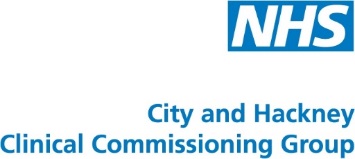 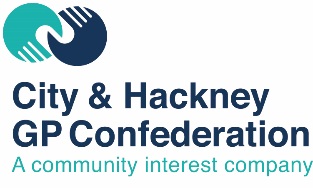 REFERRAL FORM – PRECONCEPTION CLINIC FOR DIABETESPatient NameDOBNHS numberAddressPhone numberDiabetes – type 1 or type 2Latest results:HbA1cU&EsUrine ACRBPBMILast retinal screen resultMedication listOther PMHPrevious pregnancies? – Y/NPrevious pregnancy complications including miscarriage? – Y/N. DetailsAwaiting IVF? – Y/NPlease start folic acid 5mg dailyPlease send referrals to:Email 	homerton.antenatal@nhs.net Phone	0208 510 5955Fax 	0208 510 7339Links to preconception guidelines: http://www.cityandhackneyccg.nhs.uk/gp/pathways/ 